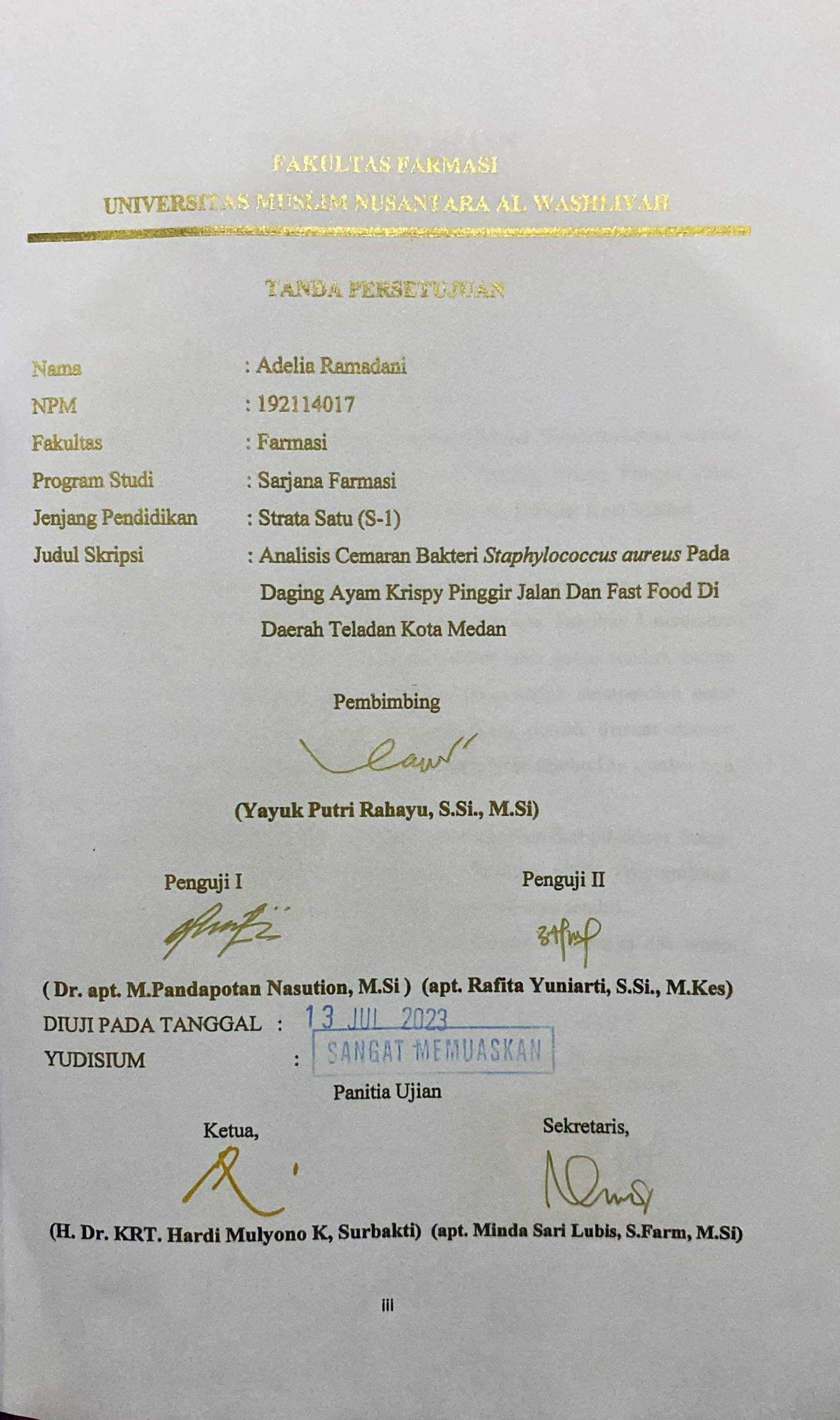 FAKULTAS FARMASIUNIVERSITAS MUSLIM NUSANTARA AL WASHLIYAHTANDA PERSETUJUANNama		: Adelia RamadaniNPM		: 192114017Fakultas		: FarmasiProgram Studi		: Sarjana FarmasiJenjang Pendidikan		: Strata Satu (S-1)Judul Skripsi	: Analisis Cemaran Bakteri Staphylococcus aureus Pada Daging Ayam Goreng Krispy Pinggir Jalan Dan Fast Food Di Daerah Teladan Kota MedanPembimbing(Yayuk Putri Rahayu, S.Si., M.Si)Penguji I					        Penguji II( Dr. apt. M.Pandapotan Nasution, M.Si )  (apt. Rafita Yuniarti, S.Si., M.Kes)DIUJI PADA TANGGAL		:YUDISIUM			:Panitia Ujian                               Ketua,					Sekretaris,(H. Dr. KRT. Hardi Mulyono K, Surbakti)  (apt. Minda Sari Lubis, S.Farm, M.Si)